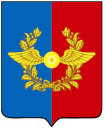 Российская ФедерацияИркутская областьУсольское районное муниципальное образованиеА Д М И Н И С Т Р А Ц И Я Городского поселенияСреднинского муниципального образованияП О С Т А Н О В Л Е Н И ЕОт 30.12.2019 г.                              п. Средний                                         №	97 Об утверждении муниципальной программы «Социальная поддержка в Среднинском муниципальном образовании 2020–2026 годы» В целях обеспечения эффективного использования бюджетных средств, в соответствии со статьей 179 Бюджетного кодекса Российской Федерации, в соответствии с Порядком разработки, утверждения и реализации муниципальных программ городского поселения Среднинского муниципального образования, утвержденного постановлением от 02.11.2017 г. № 76, руководствуясь ст.ст. 23, 47 Устава Среднинского муниципального образования, Администрация городского поселения Среднинского муниципального образованияПОСТАНОВЛЯЕТ:1. Утвердить муниципальную программу «Социальная поддержка в Среднинском муниципальном образовании 2020-2026 годы» (далее - Программа)2. Главному инспектору по планированию и формированию бюджета – Платоновой И.И. предусмотреть финансирование мероприятий муниципальной программы при формировании бюджета городского поселения Среднинского муниципального образования на 2020-2026 годы.3. Главному инспектору по делопроизводству, хранению и архивированию документов – Сопленковой О.А. опубликовать в средствах массовой информации и на официальном информационном сайте в сети Интернет.4. Считать утратившими силу с 01.01.2020г. постановления администрации городского поселения муниципального образования:– № 75 от 24.10.2016г. «О внесении изменений в муниципальную программу Социальная поддержка в Среднинском муниципальном образовании 2017–2019 годы»;–  № 81 от 13.11.2017 г. «О внесении изменений в муниципальную программу Социальная поддержка в Среднинском муниципальном образовании 2017–2019 годы» на 2020 год;–  № 106 от 07.12.2018 г. «О внесении изменений в муниципальную программу Социальная поддержка в Среднинском муниципальном образовании 2017–2020 годы» на 2021 год.5. Настоящее постановление вступает в силу после дня официального опубликования, но не ранее 01.01.2020 года7. Контроль за исполнением настоящего постановления оставляю за собой.Глава городского поселения Среднинского муниципального образования                        В.Д. Барчуков                                            УТВЕРЖДЁНА        Постановлением Администрации           городского поселения     Среднинского муниципального          образования № 97 от 30.12.2019г.Муниципальная программа «Социальная поддержка в Среднинском муниципальном образовании 2020–2026 годы»Паспорт ПрограммыХАРАКТЕРИСТИКА ТЕКУЩЕГО СОСТОЯНИЯ СФЕРЫ РЕАЛИЗАЦИИ МУНИЦИПАЛЬНОЙ ПРОГРАММЫ. Необходимость принятия программы на 2020-2026 гг. обусловлена важностью проводимых мероприятий, направленных на развитие и поддержку ветеранского движения, активизацию работы с молодежью по военно-патриотическому воспитанию, улучшению качества жизни людей пожилого возраста.Усилия администрации, Совета ветеранов направлены на оказание реальной помощи и поддержки людей старшего поколения, организации работы с ними.Оказание адресной помощи, проведение мероприятий способствуют активному долголетию ветеранов, людей старшего поколения, укреплению общественного уважения к ним, недопущения принижения их роли в прошлом нашей страны. Предоставление социальной поддержки и социальной помощи для отдельных категорий граждан городского поселения Среднинского муниципального образования в соответствии с решением Думы городского поселения Среднинского муниципального образования от 30.03.2011г. №242 «Об утверждении Положения о дополнительных мерах социальной поддержки и социальной помощи для отдельных категорий граждан городского поселения Среднинского муниципального образования» В настоящее время на территории городского поселения Среднинского муниципального образования (далее – муниципального образования) действует около 6 социально ориентированных некоммерческих организаций (далее – СОНО). Из них 4 – бюджетные учреждения, функционирующие в сфере образования, дополнительного образования, здравоохранения, культуры, 1 религиозная организация, 1 спортивное общественное объединение.Данные учреждения занимаются организацией учебно-тренировочных занятий, проводят спортивно-массовые и культурные мероприятия, а также оказывают помощь в деятельности по опеке и попечительству. Кроме того, оказывают активное содействие органам местного самоуправления в организации и проведении различных мероприятий на территории Среднинского муниципального образования. Без участия некоммерческих организаций достижение целей социально-экономического развития Среднинского муниципального образования невозможно.Для осуществления системного подхода к решению поставленных задач, создания благоприятной среды для обеспечения реализации уставной деятельности социально ориентированных некоммерческих организаций целесообразно решать данную проблему программно-целевым методом.ЦЕЛИ И ЗАДАЧИ ПРОГРАММЫ, ЦЕЛЕВЫЕ ПОКАЗАТЕЛИ МУНИЦИПАЛЬНОЙ ПРОГРАММЫ, СРОКИ РЕАЛИЗАЦИИ. Цель - улучшение условий жизнедеятельности граждан старшего поколения, развитие социально ориентированных некоммерческих организаций, осуществляющих свою деятельность на территории городского поселения Среднинского муниципального образованияЗадачи:- поддержание здоровья людей старшего поколения;- организация досуга пожилых людей;- социальную поддержку и защиту граждан, находящихся в трудной жизненной ситуации;- поддержка и развитие социально ориентированных некоммерческих организаций, осуществляющих свою деятельность на территории городского поселения Среднинского муниципального образования.ОБОСНОВАНИЕ ВЫДЕЛЕНИЯ ПОДПРОГРАММ (ОСНОВНЫХ МЕРОПРИЯТИЙ). Для достижения заявленных целей и решения поставленных задач в рамках настоящей программы предусмотрена реализация четырех основных мероприятий:- основное мероприятие № 1 «Поддержка социально-ориентированных некоммерческих организаций на территории городского поселения Среднинского муниципального образования»» на 2020-2026 годы;- основное мероприятие № 2 «Старшее поколение» на 2020-2026 годы;- основное мероприятие № 3 «Пенсионное обеспечение за выслугу лет гражданам, замещавшим должности муниципальной службы» на 2020-2026 годы;- Основное мероприятие № 4 «Социальная поддержка отдельных категорий граждан» на 2020 -2026 годы.Основное мероприятие № 2 предусматривает мероприятия, направленные на вовлечение людей старшего поколения в культурно-массовые и спортивно-оздоровительные мероприятия, что будет способствовать активному долголетию пенсионеров, созданию условий для их социальной самореализации, вовлечению пожилых людей в жизнь района.	Основное мероприятие  №3 выделено в целях поддержки лиц, замещавших должности муниципальной службы в администрации муниципального образования на основании ст. 24 Федерального закона от 2 марта 2007 г. № 25-ФЗ "О муниципальной службе в Российской Федерации", ст. 11 Закона Иркутской области от 15 октября 2007 г. № 88-ОЗ "Об отдельных вопросах муниципальной службы в Иркутской области", Закона Иркутской области от 29 декабря 2007 г. № 152-ОЗ "О пенсии за выслугу лет гражданам, замещавшим должности государственной гражданской службы Иркутской области" и «Положения о порядке назначения, перерасчета размера, индексации и выплаты пенсии за выслугу лет муниципальным служащим администрации Среднинского муниципального образования».Основное мероприятие №4 направлено на социальную поддержку и защиту граждан, оказавшиеся в трудной жизненной ситуации, которым оказывается финансовая помощь на основании Решения Думы от 30.03.2011 г. №242 Об утверждении Положения о дополнительных мерах социальной поддержки и социальной помощи для отдельных категорий граждан городского поселения Среднинского муниципального образования.Перечень мероприятий муниципальной программы4. ОЖИДАЕМЫЕ КОНЕЧНЫЕ РЕЗУЛЬТАТЫ МУНИЦИПАЛЬНОЙ ПРОГРАММЫЭффективность реализации программы оценивается по показателям, характеризующим охват людей старшего поколения досуговыми и оздоровительными мероприятиями, как превентивными мерами предотвращения состояния фрустрации людей старшего поколения.Выполнение программных мероприятий позволит:- повысить статус пожилых людей;- улучшить здоровье людей старшего поколения;- организовать досуг людей пожилого возраста;- сохранить социальные гарантии пенсионерам и почетным гражданам.- количество социально ориентированных некоммерческих организаций, осуществляющих свою деятельность на территории городского поселения Среднинского муниципального образования, получивших финансовую, имущественную, информационную, консультационную поддержку - 8;- увеличение количества проведенных социально значимых мероприятий;- Оказание дополнительных мер и социальной помощи гражданам, оказавшимся в трудной жизненной ситуации.АНАЛИЗ РИСКОВ РЕАЛИЗАЦИИ МУНИЦИПАЛЬНОЙ ПРОГРАММЫ И ОПИСАНИЕ МЕР УПРАВЛЕНИЯ РИСКАМИ РЕАЛИЗАЦИИ МУНИЦИПАЛЬНОЙ ПРОГРАММЫВ рамках реализации Программы могут быть выделены следующие риски ее реализации:	1. Правовые риски, связанные с изменением федерального бюджетного законодательства, законодательства в сфере государственного управления. Данная группа рисков может привести к изменению условий и сроков реализации мероприятий Программы (вплоть до ее досрочного прекращения).	2. Финансовые риски, связанные с возникновением бюджетного дефицита и недостаточным вследствие этого уровнем бюджетного финансирования. Данная группа рисков может привести к недофинансированию, сокращению или прекращению программных мероприятий.	С целью ограничения финансовых рисков планируется:- ежегодно уточнять объемы финансовых средств, предусмотренных на реализацию мероприятий Программы, в зависимости от достигнутых результатов;- планирование бюджетных расходов с применением методик оценки эффективности бюджетных расходов;- определение приоритетов для первоочередного финансирования.6. РЕСУРСНОЕ ОБЕСПЕЧЕНИЕ МУНИЦИПАЛЬНОЙ ПРОГРАММЫ 	Общий объем финансирования мероприятий Программы в 2020-2026 годах за счет средств бюджета городского поселения Среднинского муниципального образования составит 3752,00 тыс. рублей.      2020 г. –  536,00 тыс. руб.      2021 г. –  536,00 тыс. руб.      2022 г. –  536,00 тыс. руб.      2023 г.  – 536,00 тыс. руб.      2024 г.  – 536,00 тыс. руб.      2025 г.  – 536,00 тыс. руб.      2026 г.  – 536,00 тыс. руб.                                     Приложение 1                                                           «Социальная поддержка в Среднинском                                                                  муниципальном образовании на 2020-2026 годы»                                                                                                Таблица 1Прогноз сводных показателей в рамках муниципальной программы«Социальная поддержка в Среднинском муниципальном образовании на 2020 – 2026 годы»Таблица 2Ресурсное обеспечение реализации муниципальной программы за счет средств бюджета городского поселения муниципального образования «Социальная поддержка в Среднинском муниципальном образовании на 2020 – 2026 годы»Таблица 3Прогнозная (справочная) оценка ресурсного обеспечения реализации муниципальной программы за счет всех источников финансирования«Социальная поддержка в Среднинском муниципальном образовании на 2020 – 2026 годы»Наименование ПрограммыНаименование ПрограммыСоциальная поддержка в Среднинском муниципальном образовании 2020–2026 годыСоциальная поддержка в Среднинском муниципальном образовании 2020–2026 годыСоциальная поддержка в Среднинском муниципальном образовании 2020–2026 годыСоциальная поддержка в Среднинском муниципальном образовании 2020–2026 годыСоциальная поддержка в Среднинском муниципальном образовании 2020–2026 годыСоциальная поддержка в Среднинском муниципальном образовании 2020–2026 годыСоциальная поддержка в Среднинском муниципальном образовании 2020–2026 годыСоциальная поддержка в Среднинском муниципальном образовании 2020–2026 годыСоциальная поддержка в Среднинском муниципальном образовании 2020–2026 годыЦели программыЦели программы- Улучшение условий жизнедеятельности граждан старшего поколения, повышение степени их социальной защищенности;- поддержка и развитие социально ориентированных некоммерческих организаций, осуществляющих свою деятельность на территории городского поселения Среднинского муниципального образования- Улучшение условий жизнедеятельности граждан старшего поколения, повышение степени их социальной защищенности;- поддержка и развитие социально ориентированных некоммерческих организаций, осуществляющих свою деятельность на территории городского поселения Среднинского муниципального образования- Улучшение условий жизнедеятельности граждан старшего поколения, повышение степени их социальной защищенности;- поддержка и развитие социально ориентированных некоммерческих организаций, осуществляющих свою деятельность на территории городского поселения Среднинского муниципального образования- Улучшение условий жизнедеятельности граждан старшего поколения, повышение степени их социальной защищенности;- поддержка и развитие социально ориентированных некоммерческих организаций, осуществляющих свою деятельность на территории городского поселения Среднинского муниципального образования- Улучшение условий жизнедеятельности граждан старшего поколения, повышение степени их социальной защищенности;- поддержка и развитие социально ориентированных некоммерческих организаций, осуществляющих свою деятельность на территории городского поселения Среднинского муниципального образования- Улучшение условий жизнедеятельности граждан старшего поколения, повышение степени их социальной защищенности;- поддержка и развитие социально ориентированных некоммерческих организаций, осуществляющих свою деятельность на территории городского поселения Среднинского муниципального образования- Улучшение условий жизнедеятельности граждан старшего поколения, повышение степени их социальной защищенности;- поддержка и развитие социально ориентированных некоммерческих организаций, осуществляющих свою деятельность на территории городского поселения Среднинского муниципального образования- Улучшение условий жизнедеятельности граждан старшего поколения, повышение степени их социальной защищенности;- поддержка и развитие социально ориентированных некоммерческих организаций, осуществляющих свою деятельность на территории городского поселения Среднинского муниципального образования- Улучшение условий жизнедеятельности граждан старшего поколения, повышение степени их социальной защищенности;- поддержка и развитие социально ориентированных некоммерческих организаций, осуществляющих свою деятельность на территории городского поселения Среднинского муниципального образованияЗадачи ПрограммыЗадачи Программы- Поддержание здоровья людей старшего поколения;организация досуга пожилых людей;- предоставление социальной поддержки и социальной помощи для отдельных категорий граждан;- создать благоприятную среду для обеспечения реализации уставной деятельности социально ориентированных некоммерческих организаций, осуществляющих свою деятельность на территории городского поселения Среднинского муниципального образования;- Поддержание здоровья людей старшего поколения;организация досуга пожилых людей;- предоставление социальной поддержки и социальной помощи для отдельных категорий граждан;- создать благоприятную среду для обеспечения реализации уставной деятельности социально ориентированных некоммерческих организаций, осуществляющих свою деятельность на территории городского поселения Среднинского муниципального образования;- Поддержание здоровья людей старшего поколения;организация досуга пожилых людей;- предоставление социальной поддержки и социальной помощи для отдельных категорий граждан;- создать благоприятную среду для обеспечения реализации уставной деятельности социально ориентированных некоммерческих организаций, осуществляющих свою деятельность на территории городского поселения Среднинского муниципального образования;- Поддержание здоровья людей старшего поколения;организация досуга пожилых людей;- предоставление социальной поддержки и социальной помощи для отдельных категорий граждан;- создать благоприятную среду для обеспечения реализации уставной деятельности социально ориентированных некоммерческих организаций, осуществляющих свою деятельность на территории городского поселения Среднинского муниципального образования;- Поддержание здоровья людей старшего поколения;организация досуга пожилых людей;- предоставление социальной поддержки и социальной помощи для отдельных категорий граждан;- создать благоприятную среду для обеспечения реализации уставной деятельности социально ориентированных некоммерческих организаций, осуществляющих свою деятельность на территории городского поселения Среднинского муниципального образования;- Поддержание здоровья людей старшего поколения;организация досуга пожилых людей;- предоставление социальной поддержки и социальной помощи для отдельных категорий граждан;- создать благоприятную среду для обеспечения реализации уставной деятельности социально ориентированных некоммерческих организаций, осуществляющих свою деятельность на территории городского поселения Среднинского муниципального образования;- Поддержание здоровья людей старшего поколения;организация досуга пожилых людей;- предоставление социальной поддержки и социальной помощи для отдельных категорий граждан;- создать благоприятную среду для обеспечения реализации уставной деятельности социально ориентированных некоммерческих организаций, осуществляющих свою деятельность на территории городского поселения Среднинского муниципального образования;- Поддержание здоровья людей старшего поколения;организация досуга пожилых людей;- предоставление социальной поддержки и социальной помощи для отдельных категорий граждан;- создать благоприятную среду для обеспечения реализации уставной деятельности социально ориентированных некоммерческих организаций, осуществляющих свою деятельность на территории городского поселения Среднинского муниципального образования;- Поддержание здоровья людей старшего поколения;организация досуга пожилых людей;- предоставление социальной поддержки и социальной помощи для отдельных категорий граждан;- создать благоприятную среду для обеспечения реализации уставной деятельности социально ориентированных некоммерческих организаций, осуществляющих свою деятельность на территории городского поселения Среднинского муниципального образования;Целевые индикаторы и показатели программыЦелевые индикаторы и показатели программыКоличество ветеранов войны и труда, граждан пожилого возраста, охваченных мероприятиями по организации досуга, культурно-массовыми мероприятиями;Количество пенсионеров и почетных граждан, охваченных социальными гарантиями; Количество ветеранов войны и труда, граждан пожилого возраста, охваченных мероприятиями по организации досуга, культурно-массовыми мероприятиями;Количество пенсионеров и почетных граждан, охваченных социальными гарантиями; Количество ветеранов войны и труда, граждан пожилого возраста, охваченных мероприятиями по организации досуга, культурно-массовыми мероприятиями;Количество пенсионеров и почетных граждан, охваченных социальными гарантиями; Количество ветеранов войны и труда, граждан пожилого возраста, охваченных мероприятиями по организации досуга, культурно-массовыми мероприятиями;Количество пенсионеров и почетных граждан, охваченных социальными гарантиями; Количество ветеранов войны и труда, граждан пожилого возраста, охваченных мероприятиями по организации досуга, культурно-массовыми мероприятиями;Количество пенсионеров и почетных граждан, охваченных социальными гарантиями; Количество ветеранов войны и труда, граждан пожилого возраста, охваченных мероприятиями по организации досуга, культурно-массовыми мероприятиями;Количество пенсионеров и почетных граждан, охваченных социальными гарантиями; Количество ветеранов войны и труда, граждан пожилого возраста, охваченных мероприятиями по организации досуга, культурно-массовыми мероприятиями;Количество пенсионеров и почетных граждан, охваченных социальными гарантиями; Количество ветеранов войны и труда, граждан пожилого возраста, охваченных мероприятиями по организации досуга, культурно-массовыми мероприятиями;Количество пенсионеров и почетных граждан, охваченных социальными гарантиями; Количество ветеранов войны и труда, граждан пожилого возраста, охваченных мероприятиями по организации досуга, культурно-массовыми мероприятиями;Количество пенсионеров и почетных граждан, охваченных социальными гарантиями; Разработчик ПрограммыРазработчик ПрограммыАдминистрация городского поселения Среднинского муниципального образованияАдминистрация городского поселения Среднинского муниципального образованияАдминистрация городского поселения Среднинского муниципального образованияАдминистрация городского поселения Среднинского муниципального образованияАдминистрация городского поселения Среднинского муниципального образованияАдминистрация городского поселения Среднинского муниципального образованияАдминистрация городского поселения Среднинского муниципального образованияАдминистрация городского поселения Среднинского муниципального образованияАдминистрация городского поселения Среднинского муниципального образованияИсполнители ПрограммыИсполнители ПрограммыГлавный специалист по организационным вопросам и кадрамВедущий специалист по социальным вопросамГлавный инспектор по планированию и формированию бюджетаГлавный специалист по организационным вопросам и кадрамВедущий специалист по социальным вопросамГлавный инспектор по планированию и формированию бюджетаГлавный специалист по организационным вопросам и кадрамВедущий специалист по социальным вопросамГлавный инспектор по планированию и формированию бюджетаГлавный специалист по организационным вопросам и кадрамВедущий специалист по социальным вопросамГлавный инспектор по планированию и формированию бюджетаГлавный специалист по организационным вопросам и кадрамВедущий специалист по социальным вопросамГлавный инспектор по планированию и формированию бюджетаГлавный специалист по организационным вопросам и кадрамВедущий специалист по социальным вопросамГлавный инспектор по планированию и формированию бюджетаГлавный специалист по организационным вопросам и кадрамВедущий специалист по социальным вопросамГлавный инспектор по планированию и формированию бюджетаГлавный специалист по организационным вопросам и кадрамВедущий специалист по социальным вопросамГлавный инспектор по планированию и формированию бюджетаГлавный специалист по организационным вопросам и кадрамВедущий специалист по социальным вопросамГлавный инспектор по планированию и формированию бюджетаСроки реализации ПрограммыСроки реализации Программы2020–2026 годы.2020–2026 годы.2020–2026 годы.2020–2026 годы.2020–2026 годы.2020–2026 годы.2020–2026 годы.2020–2026 годы.2020–2026 годы.Источники финансирования   Программы,  в том числе по годам:       Источники финансирования   Программы,  в том числе по годам:       Расходы (тыс. рублей)Расходы (тыс. рублей)Расходы (тыс. рублей)Расходы (тыс. рублей)Расходы (тыс. рублей)Расходы (тыс. рублей)Расходы (тыс. рублей)Расходы (тыс. рублей)Расходы (тыс. рублей)Источники финансирования   Программы,  в том числе по годам:       Источники финансирования   Программы,  в том числе по годам:       Всего2020 год2021 год2022 год2023 год2024 год2025 год2026 год2026 годСредства местного бюджета            
         Средства местного бюджета            
         3752,00536,00536,00536,00536,00536,00536,00536,00536,00Другие источники            Другие источники            ---------Планируемые результаты      
реализации  программы                   Планируемые результаты      
реализации  программы                   3752,00536,00536,00536,00536,00536,00536,00536,00536,00Ожидаемые  конечные  результаты  реализации  подпрограммыОжидаемые  конечные  результаты  реализации  подпрограммыРеализация мероприятий программы позволит:- увеличить количество ветеранов войны и труда, людей старшего поколения, охваченных мероприятиями по организации досуга, лечебно-оздоровительными и культурно-массовыми мероприятиями, - сохранение социальных гарантий пенсионерам и почетным гражданам. Создание условий для активной деятельности старшего поколения в жизни поселения, адресная поддержка людей пожилого возраста, ветеранов ВОВ, труда. Улучшение условий работы социально ориентированных некоммерческих организаций, осуществляющих свою деятельность на территории городского поселения Среднинского муниципального образования. Сохранение и увеличение количества проводимых социально значимых мероприятийРеализация мероприятий программы позволит:- увеличить количество ветеранов войны и труда, людей старшего поколения, охваченных мероприятиями по организации досуга, лечебно-оздоровительными и культурно-массовыми мероприятиями, - сохранение социальных гарантий пенсионерам и почетным гражданам. Создание условий для активной деятельности старшего поколения в жизни поселения, адресная поддержка людей пожилого возраста, ветеранов ВОВ, труда. Улучшение условий работы социально ориентированных некоммерческих организаций, осуществляющих свою деятельность на территории городского поселения Среднинского муниципального образования. Сохранение и увеличение количества проводимых социально значимых мероприятийРеализация мероприятий программы позволит:- увеличить количество ветеранов войны и труда, людей старшего поколения, охваченных мероприятиями по организации досуга, лечебно-оздоровительными и культурно-массовыми мероприятиями, - сохранение социальных гарантий пенсионерам и почетным гражданам. Создание условий для активной деятельности старшего поколения в жизни поселения, адресная поддержка людей пожилого возраста, ветеранов ВОВ, труда. Улучшение условий работы социально ориентированных некоммерческих организаций, осуществляющих свою деятельность на территории городского поселения Среднинского муниципального образования. Сохранение и увеличение количества проводимых социально значимых мероприятийРеализация мероприятий программы позволит:- увеличить количество ветеранов войны и труда, людей старшего поколения, охваченных мероприятиями по организации досуга, лечебно-оздоровительными и культурно-массовыми мероприятиями, - сохранение социальных гарантий пенсионерам и почетным гражданам. Создание условий для активной деятельности старшего поколения в жизни поселения, адресная поддержка людей пожилого возраста, ветеранов ВОВ, труда. Улучшение условий работы социально ориентированных некоммерческих организаций, осуществляющих свою деятельность на территории городского поселения Среднинского муниципального образования. Сохранение и увеличение количества проводимых социально значимых мероприятийРеализация мероприятий программы позволит:- увеличить количество ветеранов войны и труда, людей старшего поколения, охваченных мероприятиями по организации досуга, лечебно-оздоровительными и культурно-массовыми мероприятиями, - сохранение социальных гарантий пенсионерам и почетным гражданам. Создание условий для активной деятельности старшего поколения в жизни поселения, адресная поддержка людей пожилого возраста, ветеранов ВОВ, труда. Улучшение условий работы социально ориентированных некоммерческих организаций, осуществляющих свою деятельность на территории городского поселения Среднинского муниципального образования. Сохранение и увеличение количества проводимых социально значимых мероприятийРеализация мероприятий программы позволит:- увеличить количество ветеранов войны и труда, людей старшего поколения, охваченных мероприятиями по организации досуга, лечебно-оздоровительными и культурно-массовыми мероприятиями, - сохранение социальных гарантий пенсионерам и почетным гражданам. Создание условий для активной деятельности старшего поколения в жизни поселения, адресная поддержка людей пожилого возраста, ветеранов ВОВ, труда. Улучшение условий работы социально ориентированных некоммерческих организаций, осуществляющих свою деятельность на территории городского поселения Среднинского муниципального образования. Сохранение и увеличение количества проводимых социально значимых мероприятийРеализация мероприятий программы позволит:- увеличить количество ветеранов войны и труда, людей старшего поколения, охваченных мероприятиями по организации досуга, лечебно-оздоровительными и культурно-массовыми мероприятиями, - сохранение социальных гарантий пенсионерам и почетным гражданам. Создание условий для активной деятельности старшего поколения в жизни поселения, адресная поддержка людей пожилого возраста, ветеранов ВОВ, труда. Улучшение условий работы социально ориентированных некоммерческих организаций, осуществляющих свою деятельность на территории городского поселения Среднинского муниципального образования. Сохранение и увеличение количества проводимых социально значимых мероприятийРеализация мероприятий программы позволит:- увеличить количество ветеранов войны и труда, людей старшего поколения, охваченных мероприятиями по организации досуга, лечебно-оздоровительными и культурно-массовыми мероприятиями, - сохранение социальных гарантий пенсионерам и почетным гражданам. Создание условий для активной деятельности старшего поколения в жизни поселения, адресная поддержка людей пожилого возраста, ветеранов ВОВ, труда. Улучшение условий работы социально ориентированных некоммерческих организаций, осуществляющих свою деятельность на территории городского поселения Среднинского муниципального образования. Сохранение и увеличение количества проводимых социально значимых мероприятийРеализация мероприятий программы позволит:- увеличить количество ветеранов войны и труда, людей старшего поколения, охваченных мероприятиями по организации досуга, лечебно-оздоровительными и культурно-массовыми мероприятиями, - сохранение социальных гарантий пенсионерам и почетным гражданам. Создание условий для активной деятельности старшего поколения в жизни поселения, адресная поддержка людей пожилого возраста, ветеранов ВОВ, труда. Улучшение условий работы социально ориентированных некоммерческих организаций, осуществляющих свою деятельность на территории городского поселения Среднинского муниципального образования. Сохранение и увеличение количества проводимых социально значимых мероприятий№  п/пНаименование  мероприятий12121.Ежемесячная работа по обследованию условий проживания  пожилых  людей, состояния их здоровья, людей, оказавшихся в трудной жизненной ситуации, способности  к самообслуживанию,  семейного положения, имущественного состояния и  других характеристик для разработки дополнительных мер социальной  поддержки.2.Организация акций милосердия с целью привлечения внимания к  проблемам пожилых людей3.Проведение мероприятий в связи с Днями воинской Славы  (победными днями) России4.Обследование пожилых людей специалистами учреждений  системы профилактики 5.Поздравление юбиляров с 80, 85, 90, 95 летием6.Проведение турслетов для пожилых людей7.Награждение участников хора «Белые крылья» за участие  в конкурсах и смотрах района, участие в  проведении праздников поселка8.Покупка венков, цветов в случае смерти ветеранов9.Проведение праздника «День пожилого человека»10.Поздравление участников ВОВ с Днем Защитника Отечества11.Поздравление женщин-участниц ВОВ, вдов погибших (умерших  ветеранов), тружениц тыла с 8 Марта12.Проведение праздника 9 Мая - Дня Победы, поздравление  ветеранов13Разработка и принятие нормативных правовых актов городского поселения Среднинского муниципального образования, необходимых для выполнения Подпрограммы;14Ежегодная подготовка и уточнение перечня программных мероприятий на очередной финансовый год, уточнение затрат на реализацию программных мероприятий;15Размещение в средствах массовой информации и сети Интернет информации о ходе и результатах реализации Подпрограммы.16Социальная поддержка и защита граждан;17Подготовка населения к преодолению последствий стихийных бедствий, экологических, техногенных или иных катастроф, к предотвращению несчастных случаев;18Оказание помощи пострадавшим в результате стихийных бедствий, экологических, техногенных или иных катастроф, социальных, национальных, религиозных конфликтов, беженцам и вынужденным переселенцам;19Охрана окружающей среды и защиту животных;20Охрана, и в соответствии с установленными требованиями, содержание объектов (в том числе зданий, сооружений) и территорий, имеющих историческое, культовое, культурное или природоохранное значение, и мест захоронений;21Оказание юридической помощи на безвозмездной или на льготной основе гражданам и некоммерческим организациям и правовое просвещение населения, деятельность по защите прав и свобод человека и гражданина;22Профилактика социально опасных форм поведения граждан;23Благотворительная деятельность, а также деятельность в области содействия благотворительности и добровольчества;24Деятельность в области образования, просвещения, науки, культуры, искусства, здравоохранения, профилактики и охраны здоровья граждан, пропаганды здорового образа жизни, улучшения морально-психологического состояния граждан, физической культуры и спорта и содействие указанной деятельности, а также содействие духовному развитию личности.№ п/пНаименование целевого показателяЕд. изм.Значения целевых показателейЗначения целевых показателейЗначения целевых показателейЗначения целевых показателейЗначения целевых показателейЗначения целевых показателейЗначения целевых показателейЗначения целевых показателей№ п/пНаименование целевого показателяЕд. изм.2020 год2021год2022 год2023 год2023 год2024 год2025 годгод завершения действия программы 2026 г.123456778910Программа «Социальная поддержка в Среднинском муниципальном образовании» на 2020– 2026 годы»Программа «Социальная поддержка в Среднинском муниципальном образовании» на 2020– 2026 годы»Программа «Социальная поддержка в Среднинском муниципальном образовании» на 2020– 2026 годы»Программа «Социальная поддержка в Среднинском муниципальном образовании» на 2020– 2026 годы»Программа «Социальная поддержка в Среднинском муниципальном образовании» на 2020– 2026 годы»Программа «Социальная поддержка в Среднинском муниципальном образовании» на 2020– 2026 годы»Программа «Социальная поддержка в Среднинском муниципальном образовании» на 2020– 2026 годы»Программа «Социальная поддержка в Среднинском муниципальном образовании» на 2020– 2026 годы»Программа «Социальная поддержка в Среднинском муниципальном образовании» на 2020– 2026 годы»Программа «Социальная поддержка в Среднинском муниципальном образовании» на 2020– 2026 годы»Программа «Социальная поддержка в Среднинском муниципальном образовании» на 2020– 2026 годы»1Адресная социальная поддержка людей старшего поколенияТыс. руб.30,0020,0020,0020,0020,0020,0020,0020,002Социальная поддержка людей, оказавшиеся в трудной жизненной ситуацииТыс. руб.100,00100,00100,00100,00100,00100,00100,00100,003тесное  сотрудничество  с  Советом  ветеранов  ВОВ,  Тыс. руб.74,0075,0079,0079,0079,0079,0079,0079,004создать благоприятную среду для обеспечения реализации уставной деятельности социально ориентированных некоммерческих организаций, осуществляющих свою деятельность на территории городского поселения Среднинского муниципального образования%70809090909090905оказывать  социально ориентированным некоммерческим организациям, осуществляющим свою деятельность на территории городского поселения Среднинского муниципального образования, финансовую, имущественную, информационную, консультационную поддержкуТыс. руб.200,00200,00200,00200,00200,00200,00200,00200,006Ежемесячная  работа  по  обследованию  условий  проживания  пожилых  людей,  состояния  их  здоровья,  способности  к  самообслуживанию,  семейного  положения, имущественного  состояния  и  др. характеристик  для  разработки  дополнительных  мер  социальной  поддержки.Чел.2030303030,030,030,030,07Организация акции милосердия с целью привлечения внимания к проблемам пожилых людейПроведение  мероприятий  в  связи  с  Днями  воинской  Славы  (победными  днями)  РоссииНаименование программы, подпрограммы, ведомственной целевой программы, основного мероприятияОтветственный исполнитель, соисполнители, участники, исполнители мероприятийРасходы 
(тыс. руб.), годыРасходы 
(тыс. руб.), годыРасходы 
(тыс. руб.), годыРасходы 
(тыс. руб.), годыРасходы 
(тыс. руб.), годыРасходы 
(тыс. руб.), годыРасходы 
(тыс. руб.), годыРасходы 
(тыс. руб.), годыНаименование программы, подпрограммы, ведомственной целевой программы, основного мероприятияОтветственный исполнитель, соисполнители, участники, исполнители мероприятий2020 год2021 год2022 год2023 год2024 год2025 годгод 
завершения действия программы2026 годвсего12345678910Программа «Социальная поддержка в Среднинском муниципальном образовании» на 2020 – 2026 гг.Основное мероприятие «Старшее поколение на 2020-2026 годы»всего, в том числе:115,0115,0115,0115,0115,0115,0115,0805,0Программа «Социальная поддержка в Среднинском муниципальном образовании» на 2020 – 2026 гг.Основное мероприятие «Старшее поколение на 2020-2026 годы»ответственный исполнитель программыАдминистрация СМО, гл. специалист по организационным вопросам и кадрам115,00115,00115,00115,00115,00115,00115,00805,00Программа «Социальная поддержка в Среднинском муниципальном образовании» на 2020 – 2026 гг.Основное мероприятие «Старшее поколение на 2020-2026 годы»Соисполнитель 1--------Программа «Социальная поддержка в Среднинском муниципальном образовании» на 2020 – 2026 гг.Основное мероприятие «Старшее поколение на 2020-2026 годы»---------Программа «Социальная поддержка в Среднинском муниципальном образовании» на 2020 – 2026 гг.Основное мероприятие «Старшее поколение на 2020-2026 годы»Участник 1--------Программа «Социальная поддержка в Среднинском муниципальном образовании» на 2020 – 2026 гг.Основное мероприятие «Старшее поколение на 2020-2026 годы»---------Поздравление юбиляровАдминистрация СМО, гл. специалист по организационным вопроса и кадрам20,0020,0020,0020,0020,0020,0020,00140,00Награждение участников «Белые крылья» за участие в конкурсахАдминистрация СМО, гл. специалист по организационным вопроса и кадрам5,005,005,005,005,005,005,0035,00Поздравление участников ВОВ с Днем Защитника Отечества, вдов погибшихАдминистрация СМО,  гл. специалист по организационным вопроса и кадрам5,005,005,005,005,005,005,0035,00Поздравление женщин – участников ВОВ, тружениц тылаАдминистрация СМО, гл. специалист по организационным вопроса и кадрам6,006,006,006,006,006,006,0042,00Проведение туристический слетов для пожилых людейАдминистрация СМО, гл. специалист по организационным вопроса и кадрам15,0015,0015,0015,0015,0015,0015,00105,00Покупка венков(в случае смерти)Администрация СМО,  гл. специалист по организационным вопроса и кадрам7,007,007,007,007,007,007,0049,00Проведение праздника «День пожилого человека»Администрация СМО, гл. специалист по организационным вопроса и кадрам22,0022,0022,0022,0022,0022,0022,00154,00Проведение праздника «День Победы»Администрация СМО, гл. специалист по организационным вопроса и кадрам35,0035,0035,0035,0035,0035,0035,00245,00Итого по разделу115,00115,00115,00115,00115,00115,00115,00805,00Основное мероприятие «Поддержка социально ориентированных некоммерческих организаций на территории городского поселения Среднинского муниципального образования 2020-2026 годы»Администрация СМО, главный инспектор по планированию и формированию бюджета200,00200,00200,00200,00200,00200,00200,001400,00Оказание подарочной, информационной, консультативной поддержкиАдминистрация СМО, главный инспектор по планированию и формированию бюджета200,00200,00200,00200,00200,00200,00200,001400,00Итого по разделу200,00200,00200,00200,00200,00200,00200,001400,00Основное мероприятие: «Пенсионное обеспечение на 2020-2026 годы»Администрация СМО, гл. специалист по организационным вопросам и кадрам121,00121,00121,00121,00121,00121,00121,00847,00Доплата к пенсии муниципальным служащимАдминистрация СМО, гл. специалист по организационным вопросам и кадрам121,00121,00121,00200,00121,00121,00121,00847,00Итого по разделу121,00121,00121,00121,00121,00121,00121,00847,00Основное мероприятие: «Социальная поддержка отдельных категорий граждан, оказавшихся в трудной жизненной ситуации на 2020-2026 годы»Администрация СМО, ведущий специалист по социальным вопросам100,00100,00100,00100,00100,00100,00100,00700,00Оказание подарочной, информационной, консультативной поддержкиАдминистрация СМО, ведущий специалист по социальным вопросам100,00100,00100,00100,00100,00100,00100,00700,00Итого по разделу100,00100,00100,00100,00100,00100,00100,00700,00Наименование программы, подпрограммы, ведомственной целевой программы, основного мероприятияОтветственный исполнитель, соисполнители, участники, исполнители мероприятийИсточники финансированияИсточники финансированияОценка расходов
(тыс. руб.), годыОценка расходов
(тыс. руб.), годыОценка расходов
(тыс. руб.), годыОценка расходов
(тыс. руб.), годыОценка расходов
(тыс. руб.), годыОценка расходов
(тыс. руб.), годыОценка расходов
(тыс. руб.), годыОценка расходов
(тыс. руб.), годыОценка расходов
(тыс. руб.), годыОценка расходов
(тыс. руб.), годыОценка расходов
(тыс. руб.), годыОценка расходов
(тыс. руб.), годыОценка расходов
(тыс. руб.), годыОценка расходов
(тыс. руб.), годыОценка расходов
(тыс. руб.), годыОценка расходов
(тыс. руб.), годыНаименование программы, подпрограммы, ведомственной целевой программы, основного мероприятияОтветственный исполнитель, соисполнители, участники, исполнители мероприятийИсточники финансированияИсточники финансирования2020 год2020 год2021 год2021 год2022 год2022 год2023 год2023 год2024 год2024 год2025 год2025 год2026 год2026 годвсего12344556677889910101111 Программа «Социальная поддержка в Среднинском муниципальном образовании» на 2020-2026 годывсего, в том числе:всего536,00536,00536,00536,00536,00536,00536,00536,00536,00536,00536,00536,00536,00536,003752,003752,00 Программа «Социальная поддержка в Среднинском муниципальном образовании» на 2020-2026 годывсего, в том числе:областной бюджет (ОБ)---------------- Программа «Социальная поддержка в Среднинском муниципальном образовании» на 2020-2026 годывсего, в том числе:средства, планируемые к привлечению из федерального бюджета (ФБ)- - -------------- Программа «Социальная поддержка в Среднинском муниципальном образовании» на 2020-2026 годывсего, в том числе:местный бюджет (МБ)536,00536,00536,00536,00536,00536,00536,00536,00536,00536,00536,00536,00536,00536,003752,003752,00 Программа «Социальная поддержка в Среднинском муниципальном образовании» на 2020-2026 годывсего, в том числе:иные источники (ИИ) - ----------- Программа «Социальная поддержка в Среднинском муниципальном образовании» на 2020-2026 годыАдминистрация Среднинского МОвсего536,00536,00536,00536,00536,00536,00536,00536,00536,00536,00536,00536,00536,00536,003752,003752,00 Программа «Социальная поддержка в Среднинском муниципальном образовании» на 2020-2026 годыАдминистрация Среднинского МОобластной бюджет (ОБ)---------------- Программа «Социальная поддержка в Среднинском муниципальном образовании» на 2020-2026 годыАдминистрация Среднинского МОсредства, планируемые к привлечению из федерального бюджета (ФБ)- - -------------- Программа «Социальная поддержка в Среднинском муниципальном образовании» на 2020-2026 годыАдминистрация Среднинского МОместный бюджет (МБ)536,00536,00536,00536,00536,00536,00536,00536,00536,00536,00536,00536,00536,00536,003752,003752,00 Программа «Социальная поддержка в Среднинском муниципальном образовании» на 2020-2026 годыАдминистрация Среднинского МОиные источники (ИИ)---------------- Программа «Социальная поддержка в Среднинском муниципальном образовании» на 2020-2026 годысоисполнитель программы 1всего- - -------------- Программа «Социальная поддержка в Среднинском муниципальном образовании» на 2020-2026 годысоисполнитель программы 1областной бюджет (ОБ)---------------- Программа «Социальная поддержка в Среднинском муниципальном образовании» на 2020-2026 годысоисполнитель программы 1средства, планируемые к привлечению из федерального бюджета (ФБ)- - -------------- Программа «Социальная поддержка в Среднинском муниципальном образовании» на 2020-2026 годысоисполнитель программы 1местный бюджет (МБ)---------------- Программа «Социальная поддержка в Среднинском муниципальном образовании» на 2020-2026 годысоисполнитель программы 1иные источники (ИИ)- - -------------- Программа «Социальная поддержка в Среднинском муниципальном образовании» на 2020-2026 годысоисполнитель программы 1----------------участник 1…всего- - --------------участник 1…областной бюджет (ОБ)----------------участник 1…средства, планируемые к привлечению из федерального бюджета (ФБ)- - --------------участник 1…местный бюджет (МБ)----------------участник 1…иные источники (ИИ)- - --------------